муниципальное КАЗЕННОЕ общеобразовательное учреждение «Трусовская средняя общеобразовательная школа» курьинского района Алтайского края (МкОУ «Трусовская СРЕДНЯЯ ОБЩЕОБРАЗОВАТЕЛЬНАЯ ШКОЛА»)658324, Алтайский край, Курьинский район, с.Трусовоул. Центральная,5т. (38576)28-3-16ПРИКАЗО распределении оборудования в соответствии с целевым назначением 04.06.2013.                                                                                                      № 31На основании приказа Главного управления образования и молодежной политики Алтайского края № 880 от 18.03.2013.,  в целях оснащения учебным оборудованием ОУ для реализации ФГОС начального общего образования в рамках реализации мероприятий  Комплекса мер по модернизации общего образования  Приказываю:   Распределить приобретенное оборудование на сумму 39134,5 руб.  в соответствии с целевым назначением по учебным помещениям и закрепить ответственных за сохранность и использование данного оборудования:Директор школы:                                                 Л.А. Сапронова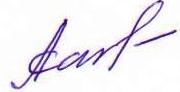 С приказом ознакомлены: №п\пНаименование оборудованияКол-во шт.Балансовая стоимость,Руб.Кабинет Ответственные 1.Цифровой фотоаппарат в комплекте с картой памяти16200,00Кабинет начальных классов № 1Акеньшина Л.А., учитель начальных классов 2.Датчик расстояния 15500,00Кабинет начальных классов № 1Акеньшина Л.А., учитель начальных классов3.Датчик температуры12200,00Кабинет начальных классов № 1Акеньшина Л.А., учитель начальных классов4. Адаптер 13500,00Кабинет начальных классов № 2Шипилова Л.В., учитель начальных классов5.Датчик частоты сердечных сокращений (ручной пульсометр)16500,00Кабинет начальных классов № 2Шипилова Л.В., учитель начальных классов6.Датчик содержания кислорода19000,00Кабинет начальных классов № 3Болдырева Н.М., учитель начальных классов7.Датчик света11000,00Кабинет начальных классов № 3Болдырева Н.М., учитель начальных классов8.Учебно-методический комплекс(4 книги)12234,50Кабинет начальных классов № 3Болдырева Н.М., учитель начальных классов